gömb: https://pixabay.com/hu/bauble-kar%C3%A1csonyfa-kar%C3%A1csony-1918214/harang:  https://pixabay.com/hu/harang-s%C3%A1rga-szimb%C3%B3lum-grafikus-906519/angyal:  https://pixabay.com/hu/angyal-%C3%BCnnepek-a-figura-piktogram-1917998/háromkirályok: https://pixabay.com/hu/v%C3%ADzkereszt-h%C3%A1rom-kir%C3%A1lyok-kir%C3%A1lyok-1952346/csillag: https://pixabay.com/hu/csillag-kar%C3%A1csonyfa-kar%C3%A1csony-1919928/ajándék: https://pixabay.com/hu/aj%C3%A1nd%C3%A9k-csomag-kar%C3%A1csony-1910965/betlehemi csillag: https://pixabay.com/hu/betlehemi-csillag-star-%C3%BCst%C3%B6k%C3%B6s-1893874/angyal 1: https://pixabay.com/hu/angyal-wings-%C5%91rangyal-piktogram-1924690/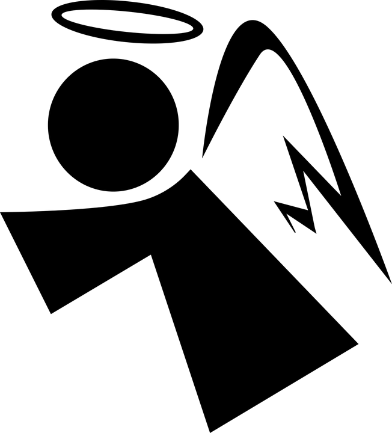 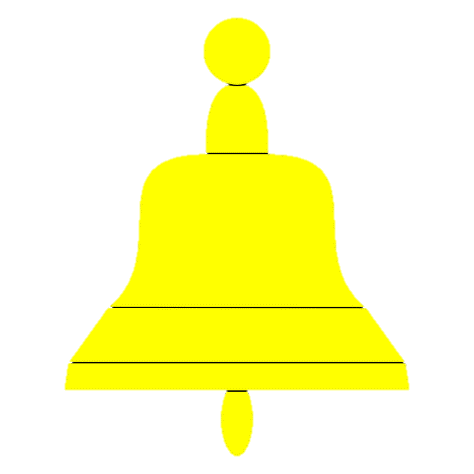 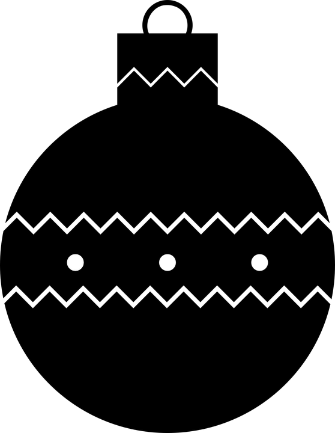 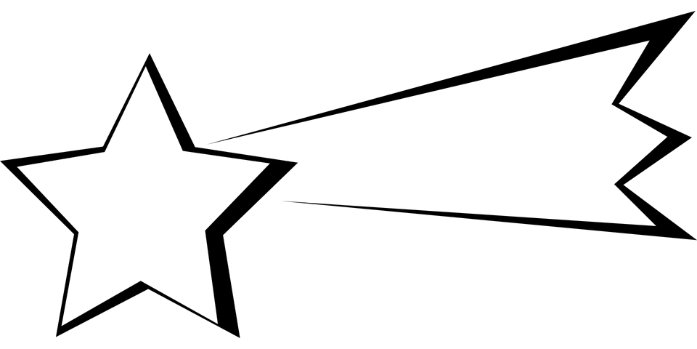 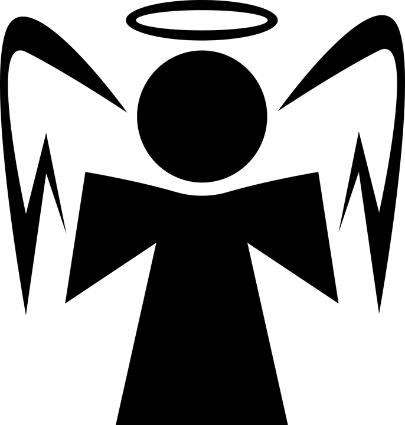 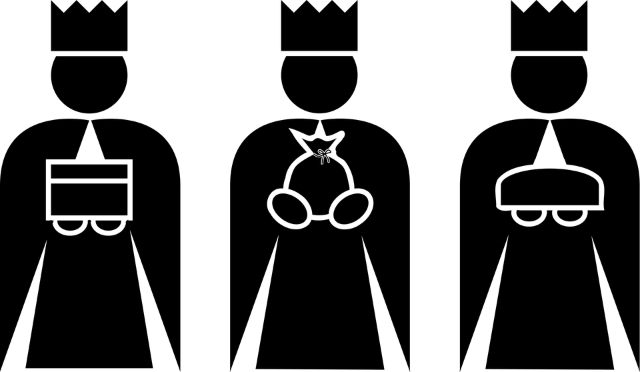 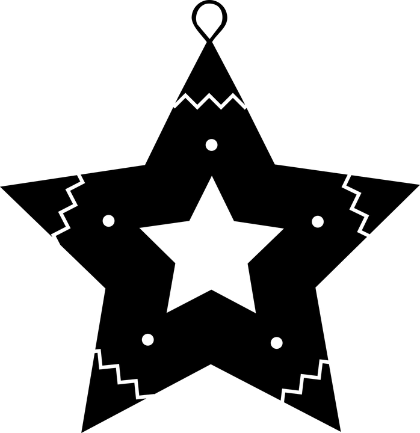 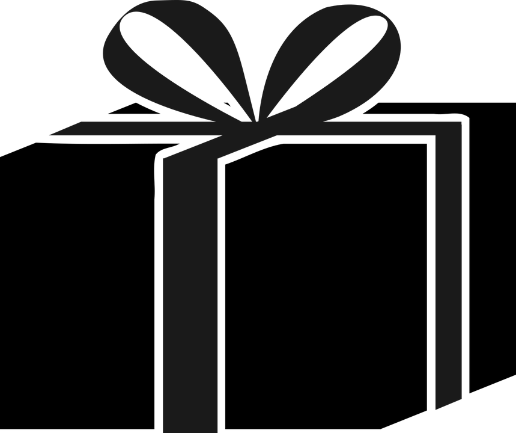 